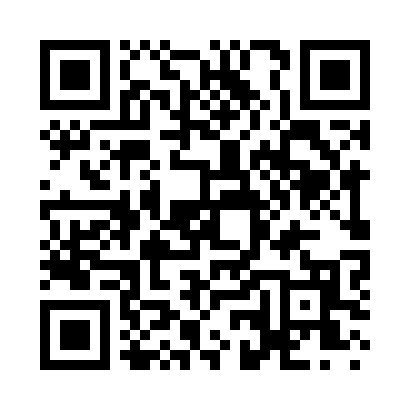 Prayer times for Oswego Bitter, New York, USAMon 1 Jul 2024 - Wed 31 Jul 2024High Latitude Method: Angle Based RulePrayer Calculation Method: Islamic Society of North AmericaAsar Calculation Method: ShafiPrayer times provided by https://www.salahtimes.comDateDayFajrSunriseDhuhrAsrMaghribIsha1Mon3:435:301:095:148:4910:352Tue3:445:311:105:148:4810:353Wed3:455:311:105:148:4810:344Thu3:465:321:105:158:4810:345Fri3:475:331:105:158:4710:336Sat3:485:331:105:158:4710:327Sun3:495:341:115:158:4710:328Mon3:505:351:115:158:4610:319Tue3:515:351:115:158:4610:3010Wed3:525:361:115:158:4510:2911Thu3:535:371:115:158:4510:2812Fri3:545:381:115:158:4410:2713Sat3:565:391:115:148:4410:2614Sun3:575:391:115:148:4310:2515Mon3:585:401:125:148:4210:2416Tue4:005:411:125:148:4210:2317Wed4:015:421:125:148:4110:2218Thu4:025:431:125:148:4010:2119Fri4:045:441:125:148:3910:1920Sat4:055:451:125:138:3910:1821Sun4:065:461:125:138:3810:1722Mon4:085:471:125:138:3710:1523Tue4:095:481:125:138:3610:1424Wed4:115:491:125:138:3510:1325Thu4:125:501:125:128:3410:1126Fri4:145:511:125:128:3310:1027Sat4:155:521:125:128:3210:0828Sun4:175:531:125:118:3110:0629Mon4:185:541:125:118:3010:0530Tue4:205:551:125:108:2910:0331Wed4:215:561:125:108:2710:02